Конспект мероприятия в старшей группе на тему «Яблочный спас».                                                      Подготовил воспитатель Карачун Светлана ВладимировнаЦель: приобщение детей к русским народным традициям.Задачи: познакомить детей с русским православным праздником "Яблочный спас"; способствовать развитию двигательной активности детей; развивать ловкость, смекалку.Ход занятия:Воспитатель: Ребята, в августе русский народ отмечает сразу три православных праздника, три Спаса: Медовый Спас, Яблочный Спас и Ореховый Спас.
Первый Спас-Медовый, отмечали 14 августа. Издревле люди считали, что после этого дня пчёлы начинали приносить "неправильный" мёд, а поэтому спешили собрать его побыстрей. Этот мёд считался особенно целебным. В этот день принято дарить друг другу баночки с мёдом, печь медовые пряники.
Второй Спас - Яблочный. Он отмечается 19 августа. На Руси считалось, до этого праздника не нужно кушать яблоки нового урожая. Когда наступало 19 августа - Яблочный Спас, люди с утра собирали в саду яблоки, потом относили их в церковь для освещения, после чего устраивали "пиршество". Помимо яблок освещают груши и виноград. На праздник готовятся яблочные пироги, яблочные компоты и варенья. В Яблочный спас принято угощать яблоками всех. Яблоко- символ плодородия, семейного благополучия, поэтому своим подарком вы желаете тем, кому подарили, всего самого наилучшего. А еще есть такое поверье, что если в этот праздник проглатить первый кусочек яблока и загадать желание, то оно обязательно сбудется. Ещё считается, что в этот день мы провожаем лето и встречаем осень.
И еще нас ждёт один праздник - Ореховый Спас, мы его будем праздновать 29 августа.Давайте с вами вспомним, что можно приготовить из яблок? (Ответы детей)Воспитатель: Правильно! Можно сделать начинку для пирогов, варить варенье, делать мармелад, делать компот, сок, даже добавлять в салаты. А расскажите мне, какие бывают яблоки? (Ответы детей: вкусные, сладкие, ароматные, душистые, красные, зеленые, круглые, свежие и т. д.)Воспитатель: И на чем растут яблоки? (Ответ детей: на яблоне)Воспитатель: «Яблочный Спас»- праздник урожая не только яблок, но и других плодов, фруктов и овощей. В этот день чествуют также грибы, ягоды, все, чем одаривает людей сад, огород или лес. Я приготовила для вас загадки, чтобы понять, знаете ли вы фрукты и овощи.Груша, яблоко, банан,Ананас из жарких стран.Эти вкусные продуктыВместе все зовутся (Фрукты)Кафтан на мне зеленыйИ сердце как кумач.На вкус, как сахар, сладокНа вид - похож на мяч. (Арбуз)Желтый цитрусовый плодВ странах солнечных растет.А на вкус кислейший он.Как зовут его? (Лимон)На ветвях они висели,Как созрели — посинели.Смотрят сверху вниз пугливо,Ждут, когда сорвут их. (Сливы)Близнецы на тонкой ветке, Все – лозы родные детки.Гостю каждый в доме рад, Это сладкий… (Виноград)Все о ней боксеры знают, С ней - удар свой развивают.Хоть она и неуклюжа,Но на фрукт похожа… (Груша)Знают этот фрукт детишки, Любят его есть мартышки.Родом он из жарких стран, В тропиках растёт… (Банан)С виду он, как рыжий мяч, Только вот не мчится вскачь.В нем полезный витамин, Это спелый … (Апельсин)Само с кулачок, красный бочок.Тронешь пальцем – гладко,А откусишь – сладко… (Яблоко)Воспитатель: Какие вы молодцы! Ничего не может быть лучше свежего душистого яблока, которым так приятно похрустеть. Но яблоком не только приятно похрустеть, но ещё можно и поиграть. Хотите? (Ответ детей)Игра «Попробуй донеси»Дети делятся на две команды. В тазу с водой плавают «яблочки» (маленькие мячики). Дети по одному ложкой вылавливают «яблоко» из воды и несут его на ложке в корзинку своей команды. Чья команда принесёт больше «яблок», та и выиграла.Игра "Ходит яблочко по кругу"Дети встают в круг. Звучит музыка, ребята в это время передают «яблоко» по кругу друг другу. Музыка смолкает, у кого «яблоко» осталось в руках, должен выполнить задание. Задание придумывают все участники.Игра «Яблочко для Славочки».В центр ставят тазик с «яблоками», «яблок» на одно меньше, чем игроков. Дети, взявшись за руки ходят по кругу и проговаривают:Яблочки мы ели, ели да хрустели.Маленькому Славочке не хватило яблочка.Во садочек я пойду, Славе яблочко найду.Как только приговорка заканчивается, дети бегут за яблоками. Кому не хватило – выбывает из игры.Игра «Передай яблоко»Дети делятся на две команды. Под музыку передают яблоко друг другу над головой. Побеждает та команда, которая ни разу не уронила яблоко.Воспитатель: Какие вы быстрые и ловкие! А сейчас я предлагаю пойти в группу и сделать для ваших родителей небольшие «угощения» к Яблочному спасу.Детям предлагается сделать аппликацию «Яблоки в корзинке»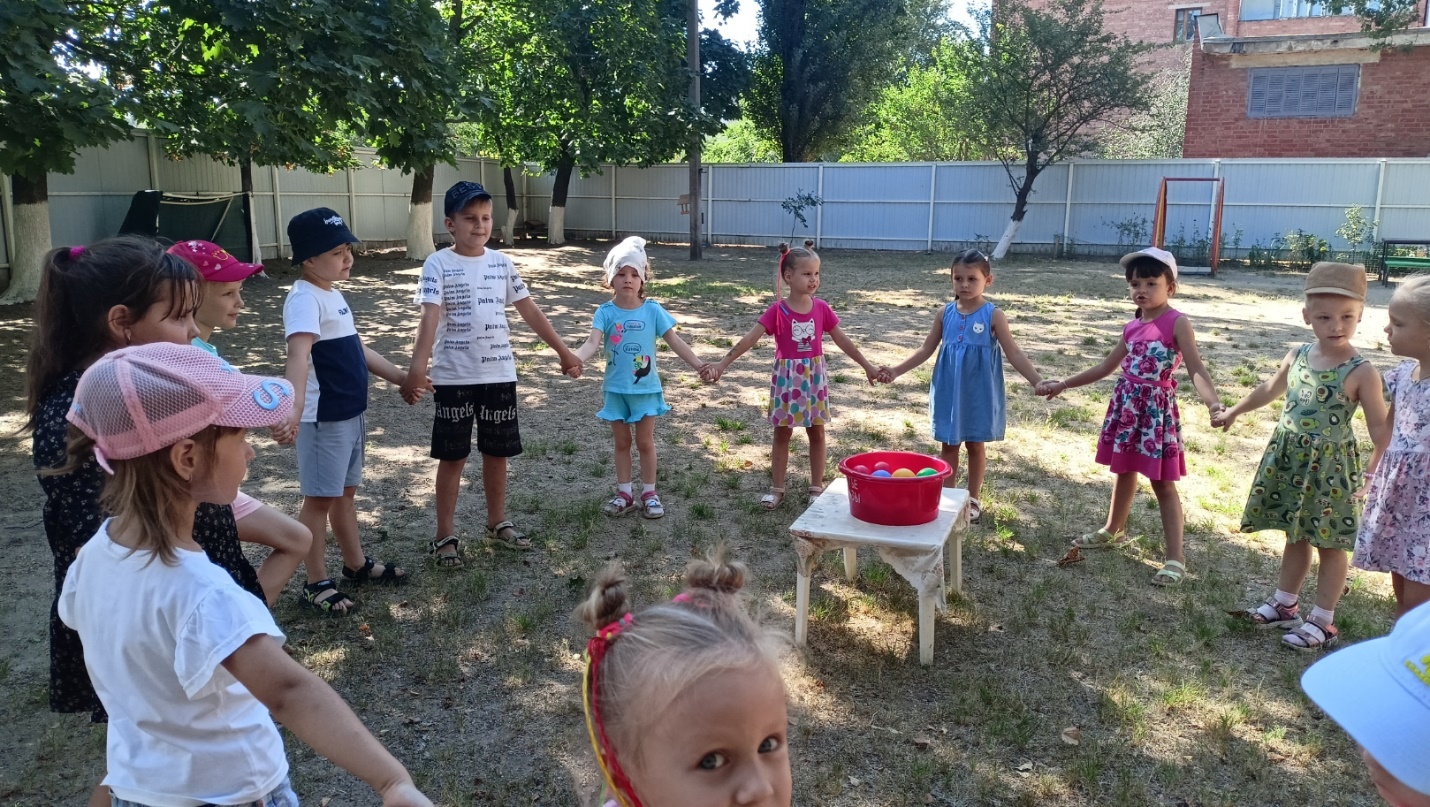 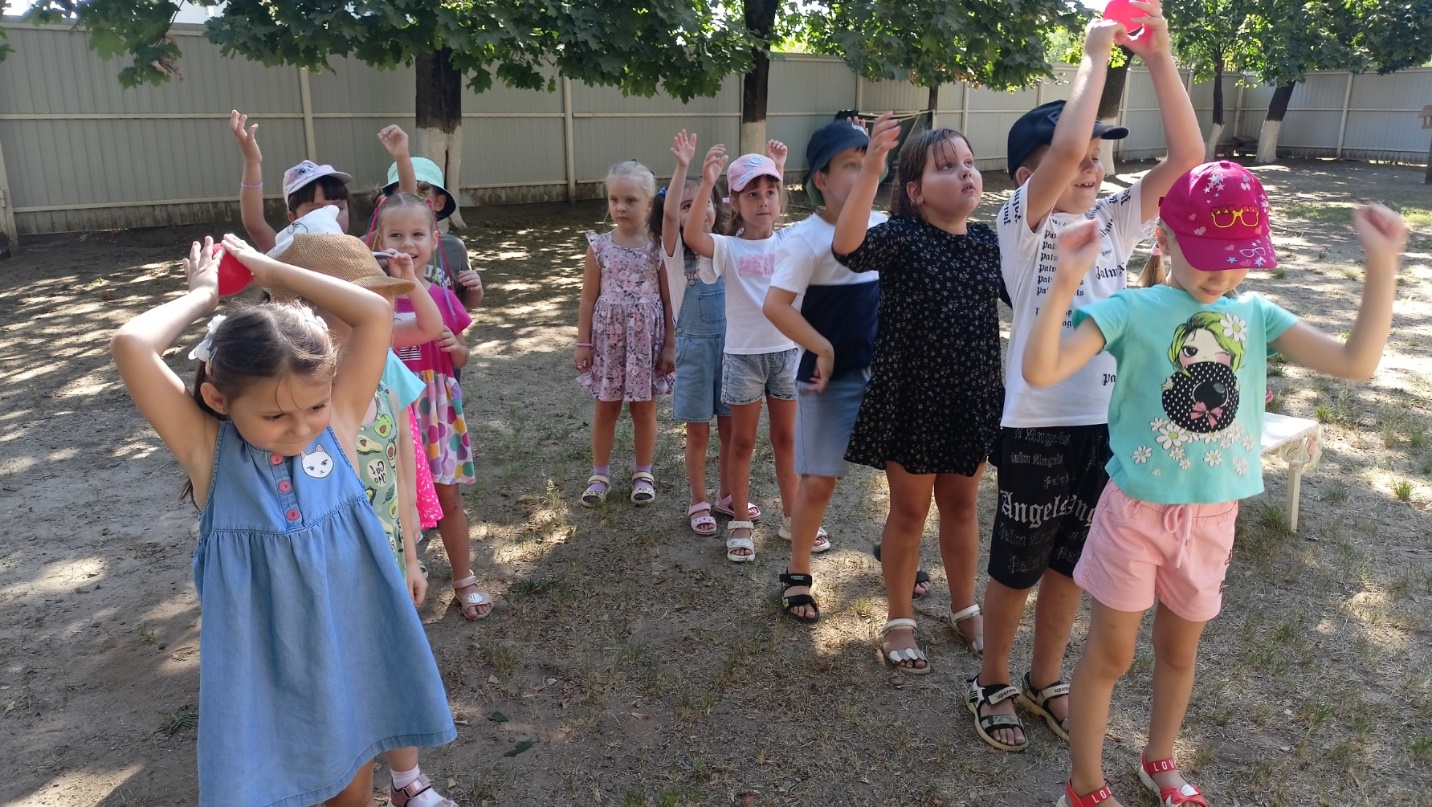 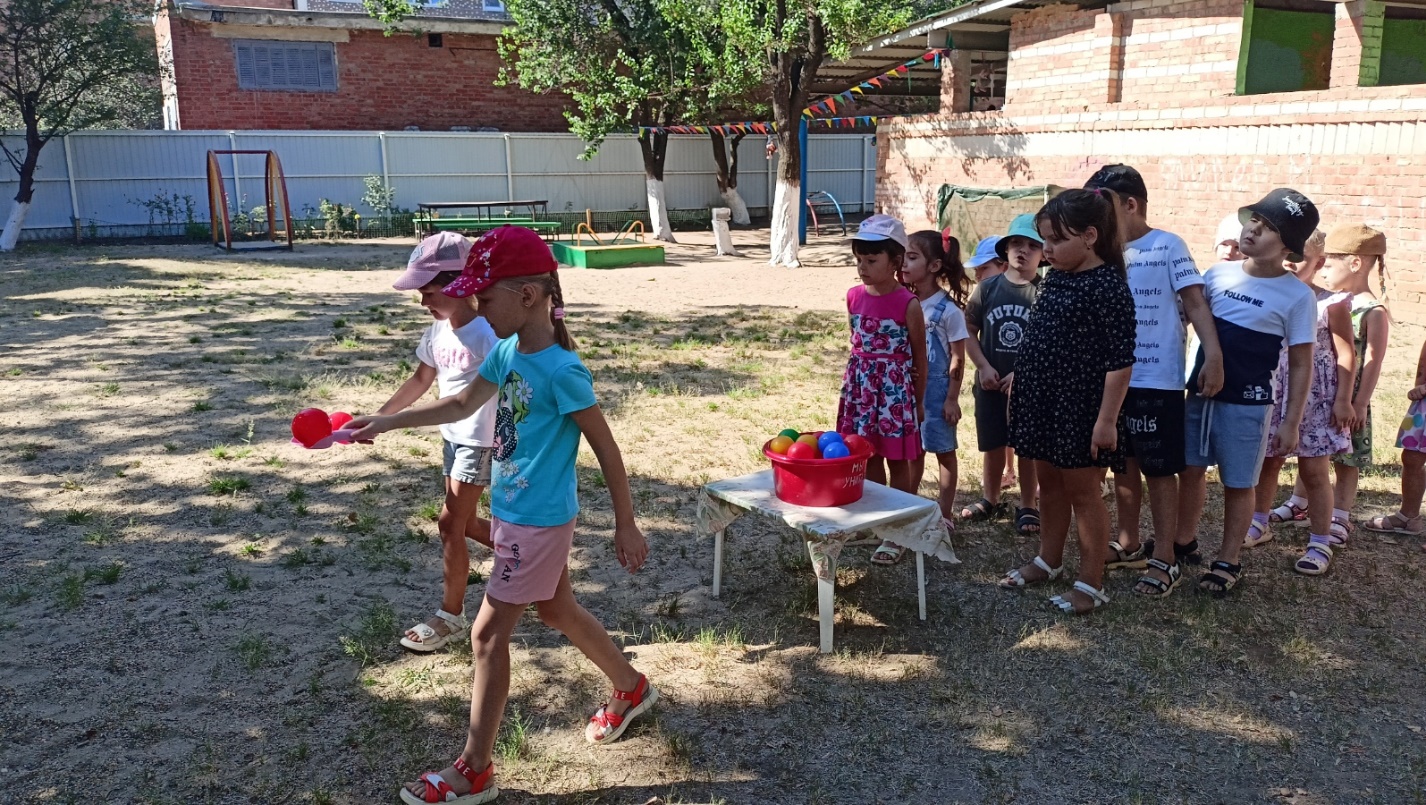 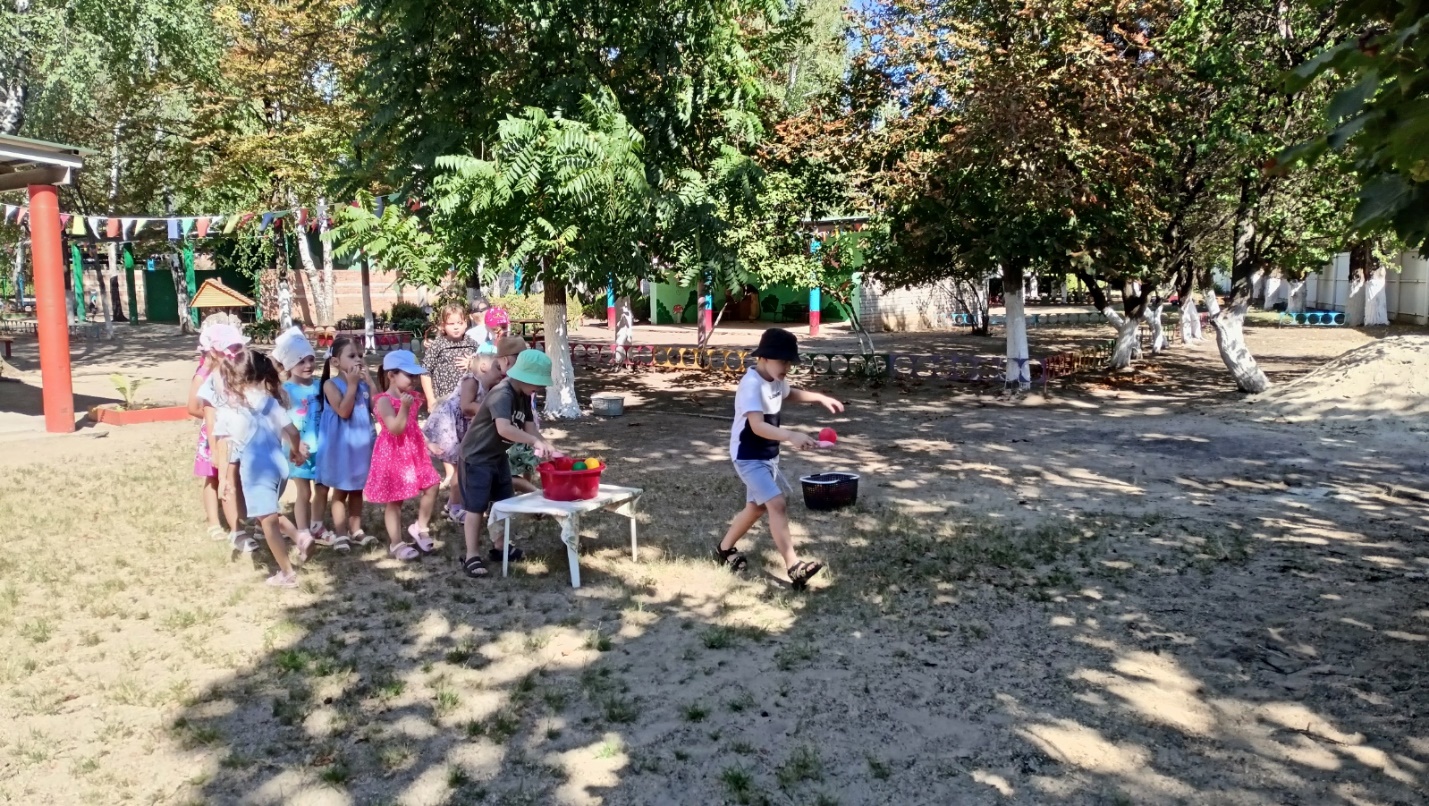 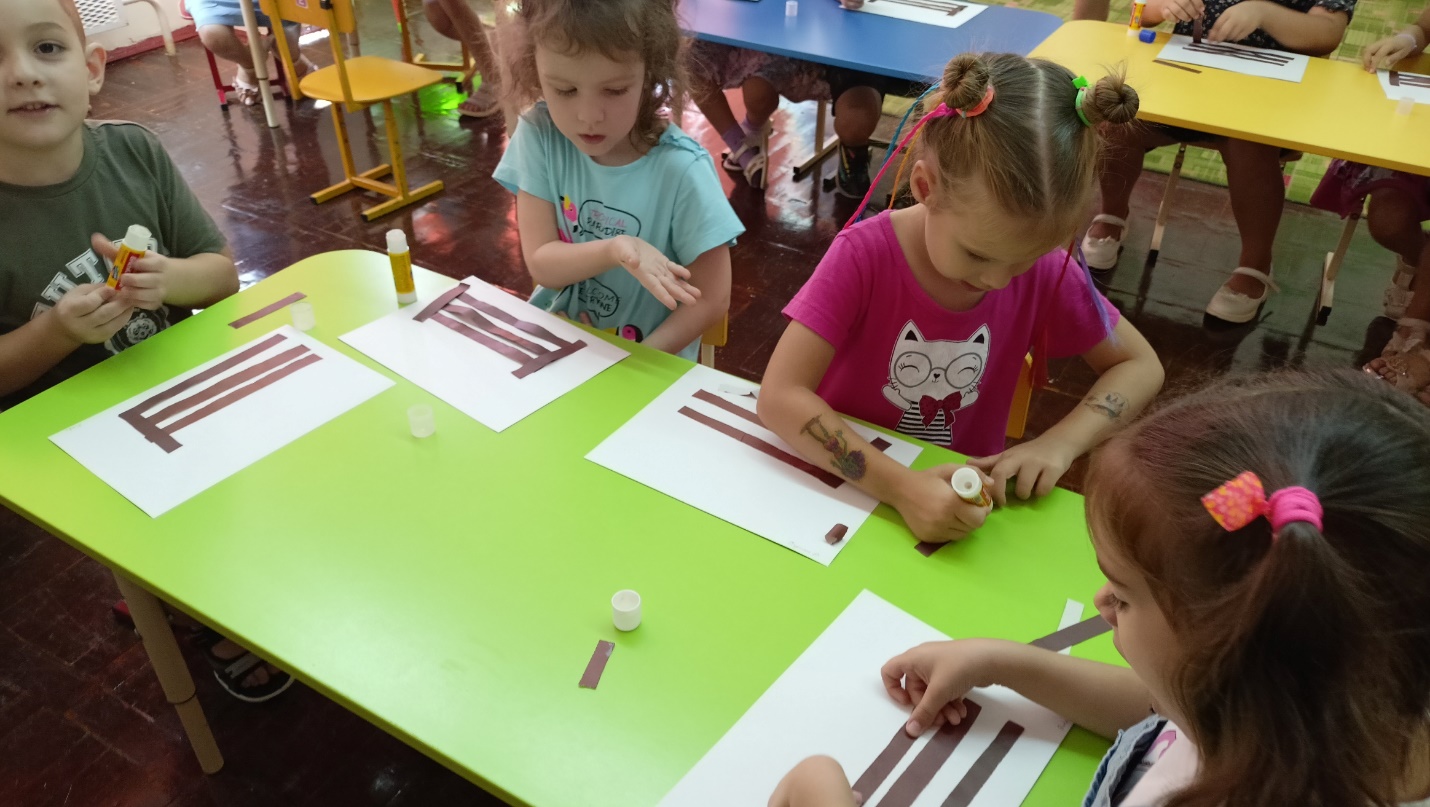 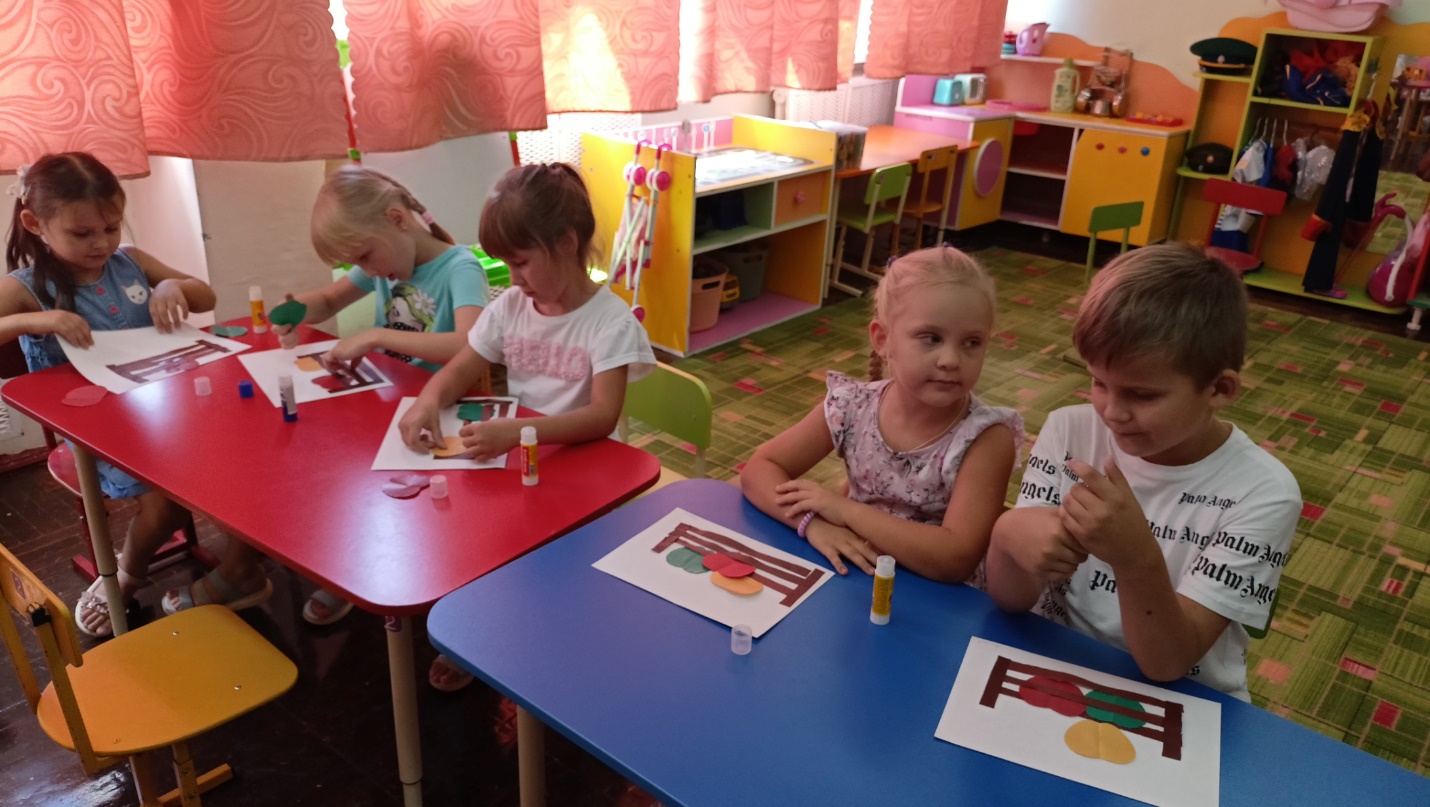 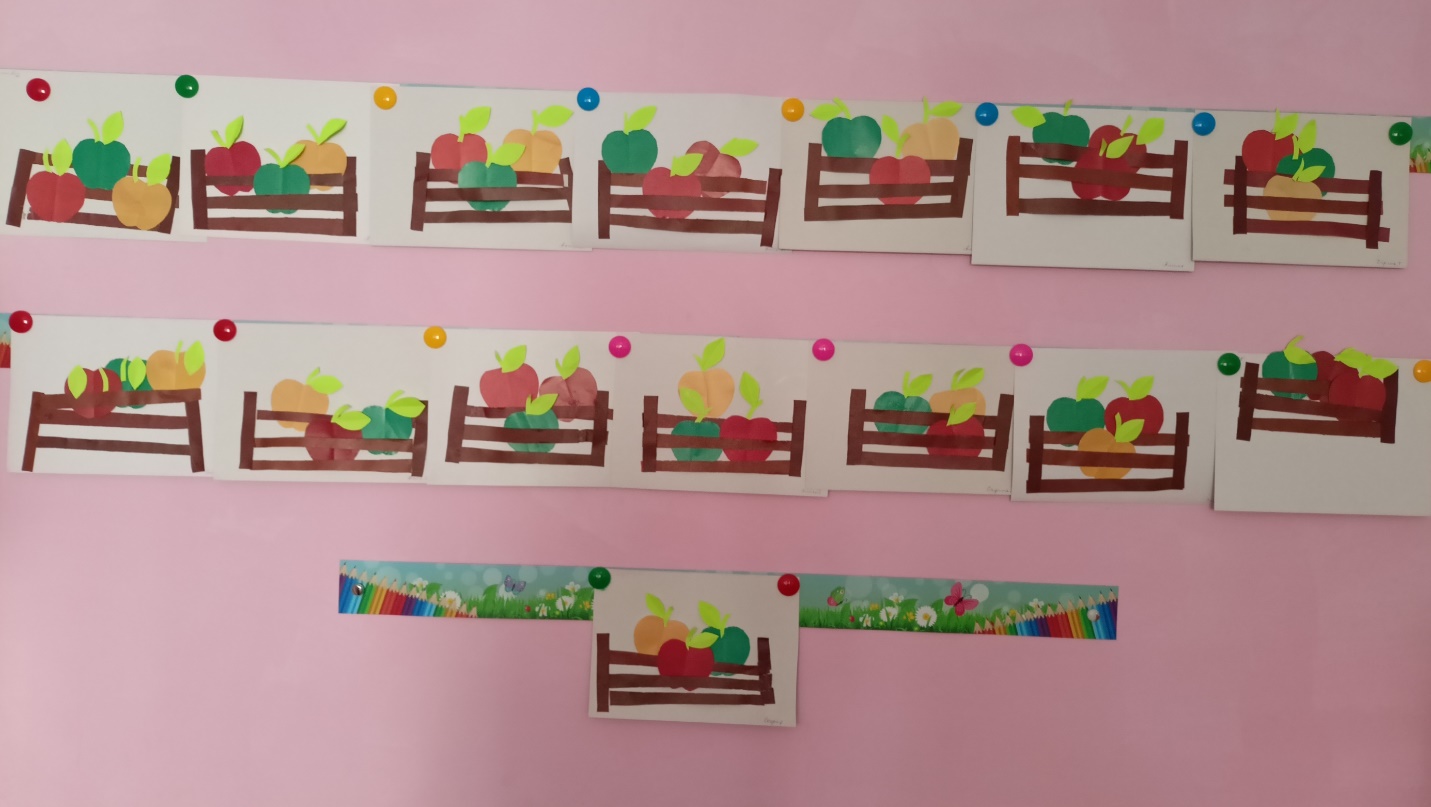 